Аппликация "Город и птицы"Аппликация "Город и птицы" поможет ребенку освоить искусство работы с разными материалами внутри одной работы.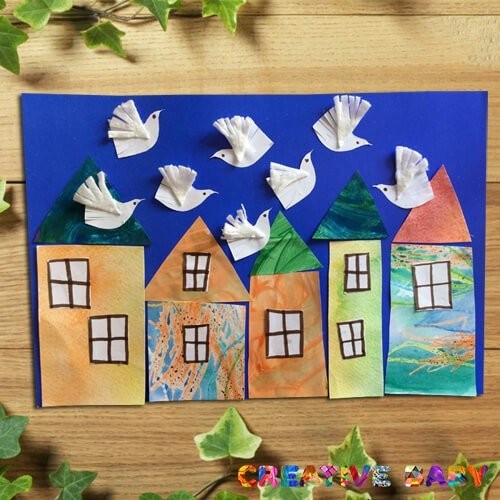 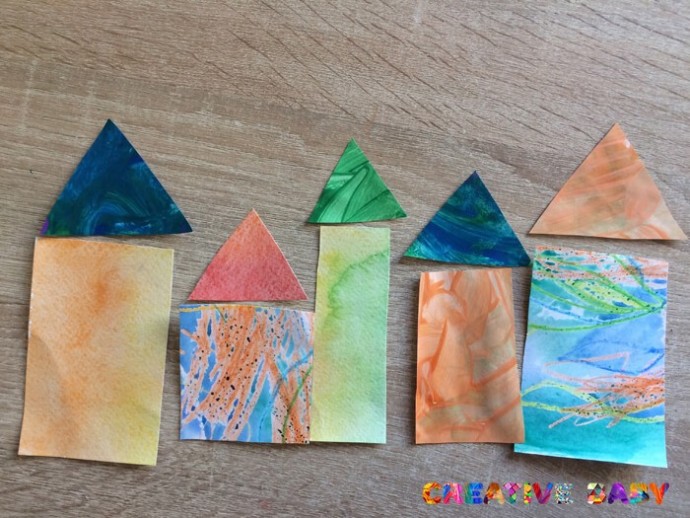 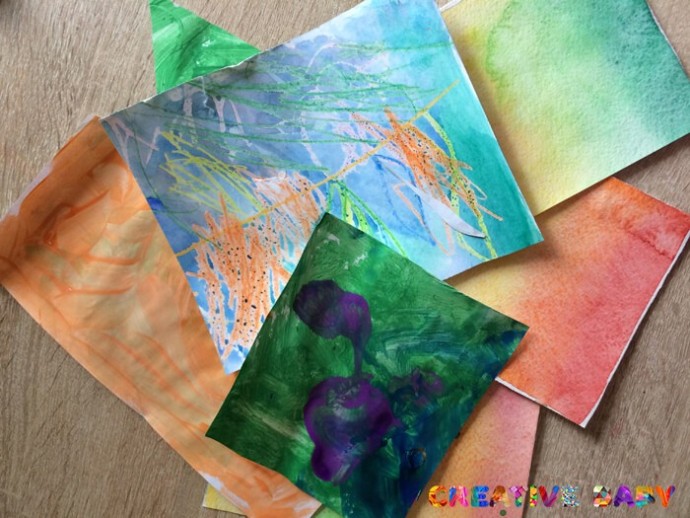 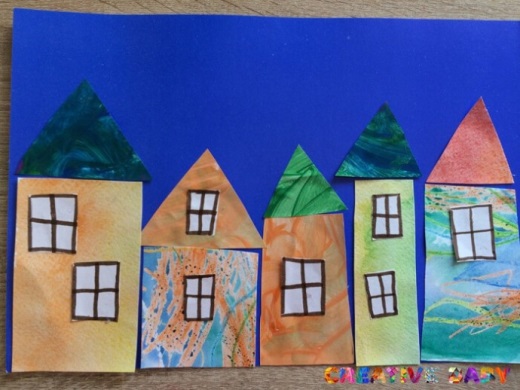 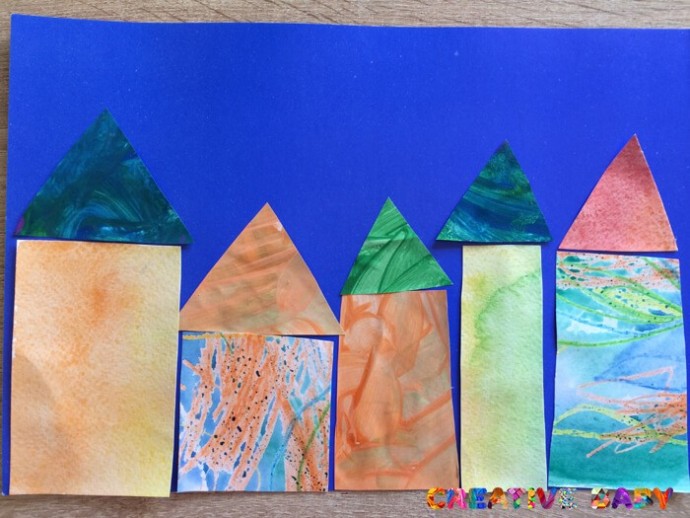 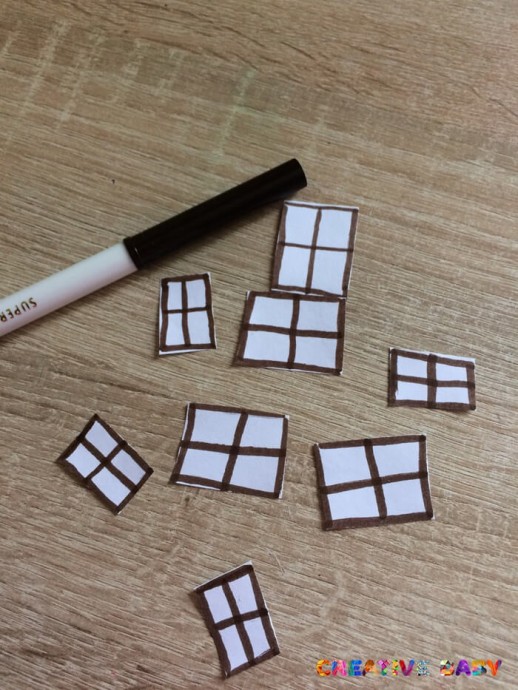 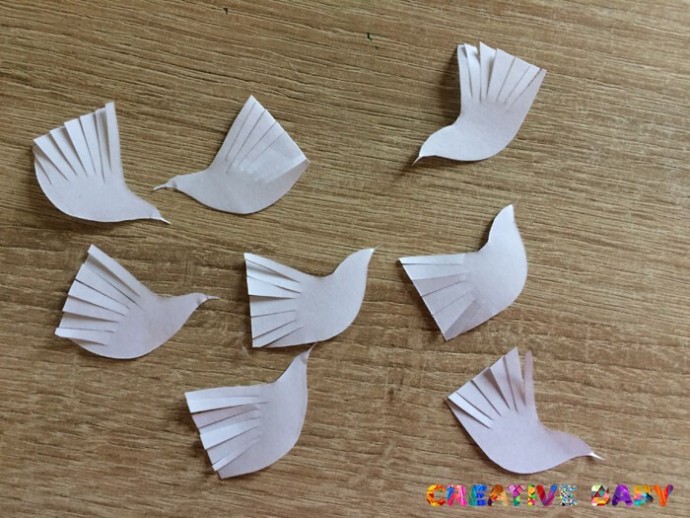 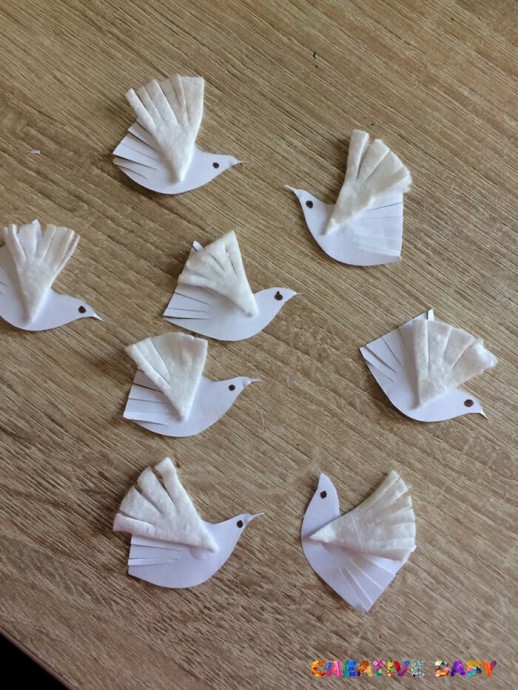 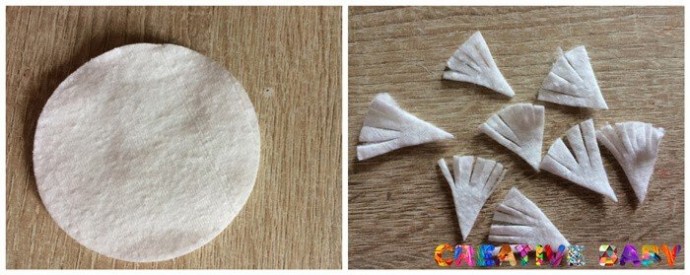 